Макет «Они сражались за Родину!»Автор:  Ксения Бытова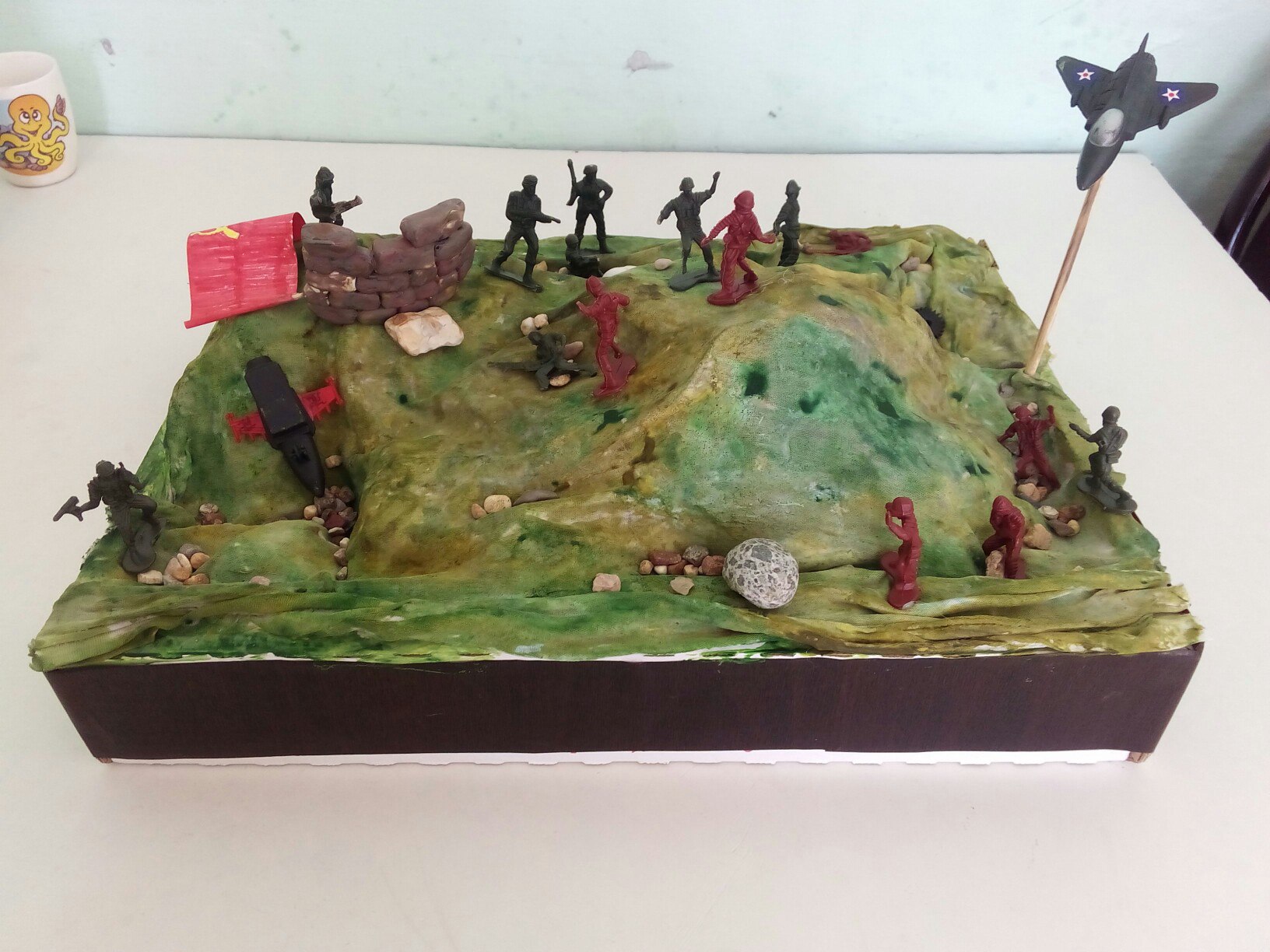 